ПОСТАНОВЛЕНИЕ                                                          КАРАР                                                                                                                                                                  № 6                                                             от 14 ноября  2022 года                                      с.Яковлево                   О назначении схода граждан в населенном пункте Яковлево                   Яковлевского сельского поселения Елабужского  муниципального района Республики Татарстан по вопросу введения и использования средств самообложения граждан  В соответствии со статьями 25.1, 56 Федерального закона от 6 октября 2003 года № 131-ФЗ «Об общих принципах организации местного самоуправления в Российской Федерации», статьей 35 Закона Республики Татарстан от 28 июля 2004 года № 45-ЗРТ  «О местном самоуправлении в Республике Татарстан», статьей 22 Устава муниципального образования «Яковлевское сельское поселение Елабужского муниципального района Республики Татарстан» ПОСТАНОВЛЯЮ:Назначить на 12 часов 00 минут 30 ноября  2022г.  у д.№7  ул. Ленина первый этап схода граждан по вопросу введения и использования средств самообложения в населенном пункте Яковлево с д.№ 1-27, 2-32 по ул. Ленина; с д. № 2-5 по пер. Ленина  Яковлевского сельского поселения Елабужского муниципального района Республики Татарстан.Назначить на 12 часов 30 минут 30 ноября  2022г.  в здании МФЦ по ул. Ленина  д.34А второй этап схода граждан по вопросу введения и использования средств самообложения в населенном пункте Яковлево  с д.№ 29-57, 34-50 по ул. Ленина; с д. №7-15 по ул. Мира Яковлевского сельского поселения Елабужского муниципального района Республики Татарстан.Назначить на 13 часов 00 минут 30 ноября 2022г. у д.№ 21 по ул. Советская третий этап схода граждан по вопросу введения и использования средств самообложения в населенном пункте Яковлево  с д.№1-39, 6-24 по ул. Советская; с д.№1-9,6  по пер. Советский, с  д.№1-4 по пер. Газовиков Яковлевского  сельского поселения Елабужского муниципального района Республики Татарстан.Списки жителей населенного пункта Яковлево Яковлевского сельского поселения  Елабужского  муниципального района для проведения схода граждан разделить по  территориальному признаку.Утвердить вопрос, выносимый на сход граждан первого этапа и второго этапа:«Согласны ли вы на введение самообложения в сумме 700 рублей с граждан, место жительства которых расположено в границах населенного пункта Яковлево Яковлевского сельского поселения Елабужского муниципального района Республики Татарстан, достигших возраста 18 лет, за исключением инвалидов общего заболевания,  ветеранов ВОВ и боевых действий, вдов участников ВОВ и боевых действий, многодетных семей, студентов очных отделений высших и средне-специальных (средне-профессиональных) учебных заведений, размер платежей для которых составляет 350 рублей, и направление полученных средств на решение вопросов местного значения:На приобретение навесного оборудования для трактора МТЗ-82.1 Приобретение прицепа тракторного самосвального    Приобретение щебня и частичное устройство дороги по ул. Советская и ул. Ленина в с. Яковлево                    «ЗА»                                                      «ПРОТИВ»7. Настоящее постановление  вступает в силу со дня его официального опубликования.Глава Яковлевского сельского поселения                                      О.В.Козырева ГЛАВА  ЯКОВЛЕВСКОГО СЕЛЬСКОГО ПОСЕЛЕНИЯ ЕЛАБУЖСКОГО МУНИЦИПАЛЬНОГО РАЙОНАРЕСПУБЛИКИ ТАТАРСТАН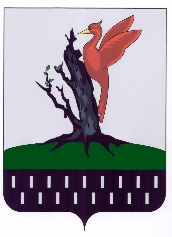 ТАТАРСТАН РЕСПУБЛИКАСЫ АЛАБУГА МУНИЦИПАЛЬ РАЙОНЫЯКОВЛЕВО АВЫЛЖИРЛЕГЕ БАШЛЫГЫ